Výpis z OBD k 6. lednu 2020ČasopisyKonference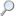 TITUse of Smartphone Applications in English Language Learning—A Challenge for Foreign Language Education 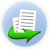 AUTKacetl Jaroslav; Klímová BlankaZDREducation sciences,Volume 9,Issue 3,"Article number 179", RPTID:43875263 ; rok:2019 ; vlastník: kacetja1 (Jaroslav.Kacetl@uhk.cz)DRUJ_ČLÁNEK V ODBORNÉM PERIODIKU  (Jsc)TITImpact of Mobile Learning on Students’ Achievement Results. AUTKlímová BlankaZDREducation sciences,9,2,"Article number 90", RPTID:43875138 ; rok:2019 ; vlastník: klimobl1 (Blanka.Klimova@uhk.cz)DRUJ_ČLÁNEK V ODBORNÉM PERIODIKU  (Jsc)TITMicrobiome and Cognitive Impairment: Can Any Diets Influence Learning Processes in a Positive Way? AUTNovotný Michal; Klímová Blanka; Vališ MartinZDRFrontiers in aging neuroscience,11,JUN,"Article Number: 170", RPTID:43875234 ; rok:2019 ; vlastník: klimobl1 (Blanka.Klimova@uhk.cz)DRUJ_ČLÁNEK V ODBORNÉM PERIODIKU  (Jimp)TITMobile technology and generation Z in the English language classroom – A preliminary study AUTPetra Poláková; Klímová BlankaZDREducation sciences,9,3,"Article number 203", RPTID:43875274 ; rok:2019 ; vlastník: klimobl1 (Blanka.Klimova@uhk.cz)DRUJ_ČLÁNEK V ODBORNÉM PERIODIKU  (Jsc)TITUtilization of Linguistic Aspects of Bloom’s Taxonomy in Blended Learning AUTPikhart Marcel; Klímová BlankaZDREducation sciences,9,3,"Article number 235", RPTID:43875305 ; rok:2019 ; vlastník: pikhama1 (marcel.pikhart@uhk.cz)DRUJ_ČLÁNEK V ODBORNÉM PERIODIKU  (Jsc)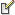 TITCognitive and Applied Linguistics Aspects of Using Social Media: The Impact of the Use of Facebook on Developing Writing Skills in Learning English as a Foreign Language 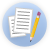 AUTKlímová Blanka; Pikhart MarcelZDRRPTID:43875405 ; rok:2019 ; vlastník: pikhama1 (marcel.pikhart@uhk.cz)DRUJ_ČLÁNEK V ODBORNÉM PERIODIKU  (Jsc)TITEffect of an extra-virgin olive oil intake on the delay of cognitive decline: role of secoiridoid oleuropein? AUTKlímová Blanka; Novotny Michal; Valis Martin; Kuča KamilZDRNeuropsychiatric disease and treatment,15,1,3033—3040, RPTID:43875609 ; rok:2019 ; vlastník: klimobl1 (Blanka.Klimova@uhk.cz)DRUJ_ČLÁNEK V ODBORNÉM PERIODIKU  (Jimp)TIT"Muscle-Gut-Brain Axis": Can Physical Activity Help Patients with Alzheimer's Disease Due to Microbiome Modulation? 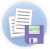 AUTSchlegel Petr; Novotný Michal; Klímová Blanka; Vališ MartinZDRJournal of Alzheimer’s disease, RPTID:43875577 ; rok:2019 ; vlastník: schlepe1DRUJ_ČLÁNEK V ODBORNÉM PERIODIKU  (Jimp)TITAssistive technology for active and independent aging. AUTKlímová BlankaZDRHuman Aspects of IT for the Aged Population. Social Media, Games and Assistive Environments,383-392, RPTID:43875248 ; rok:2019 ; vlastník: klimobl1 (Blanka.Klimova@uhk.cz)DRUD_ČLÁNEK VE SBORNÍKU TITMobile Blended Learning and Evaluation of Its Effectiveness on Students’ Learning Achievement. AUTKlímová Blanka; Pražák PavelZDRBlended Learning: Educational Innovation for Personalized Learning,216-224, RPTID:43875235 ; rok:2019 ; vlastník: klimobl1 (Blanka.Klimova@uhk.cz)DRUD_ČLÁNEK VE SBORNÍKU TITTeaching culture and literature of german-speaking countries with the support of virtual learning environment in reflection and self-reflection of students of management of tourism—A case study AUTKlímová Blanka; Semrádová IlonaZDRSmart Innovation, Systems and Technologies,65-75, RPTID:43875224 ; rok:2019 ; vlastník: klimobl1 (Blanka.Klimova@uhk.cz)DRUD_ČLÁNEK VE SBORNÍKU TITMobile Application as Appropriate Support for the Retention of New English Words and Phrases in English-Language Learning AUTKlímová BlankaZDRSmart Education and e-Learning 2019. Smart Innovation, Systems and Technologies,325-333, RPTID:43875225 ; rok:2019 ; vlastník: klimobl1 (Blanka.Klimova@uhk.cz)DRUD_ČLÁNEK VE SBORNÍKU 